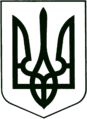        САХНОВЩИНСЬКА СЕЛИЩНА РАДАКРАСНОГРАДСЬКОГО РАЙОНУ ХАРКІВСЬКОЇ ОБЛАСТІВІДДІЛ ОСВІТИ, КУЛЬТУРИ, МОЛОДІ ТА СПОРТУНАКАЗ01.12.2021              		       Сахновщина	          	                                    № 214Про призначення водієм автобуса БАЗ АО79.21, реєстраційний номер АХ 8491 АІ, 2005 року випуску,  Сушкова Василя АнатолійовичаУ зв’язку з виробничою необхідністю, а саме придбанням шкільного автобуса DO 93S2 «Атаман», реєстраційний номер АХ 5186 МЕ, 2021 року випуску –  водій Замула Анатолій Михайлович   наказую: 1. Закріпити  автобус БАЗ А079.21, реєстраційний номер АХ 8491 АІ, 2005 року випуску за водієм – Сушковим Василем Анатолійовичем.2. Здійснювати підвіз учнів, вихованців та педагогічних працівників до КЗ «Костянтинівський ліцей», КЗ «Новочернещинська гімназія» і КЗ «Костянтинівський ЗДО» та у зворотньому напрямку  за маршрутом №4 автобусом БАЗ А079.21, реєстраційний номер АХ 8491 АІ, 2005 року випуску, водій – Сушков Василь Анатолійович,  згідно з  наказом  начальника  відділу освіти, культури, молоді та спорту  від 27.08.2021 № 140 «Про здійснення підвозу учнів, вихованців та педагогічних працівників «Шкільним автобусом» до КЗ «Костянтинівський ліцей», КЗ «Новочернещинська гімназія» і КЗ «Костянтинівський ЗДО» у 2021/2022 навчальному році» з 01 грудня  2021року.3. Контроль за виконанням даного наказу залишаю за собою.Начальник відділу освіти, культури, молоді та спорту					           Григорій ПЕРКІНЗ наказом  начальника  відділу освіти, культури, молоді та спорту   № 214   від 01.12.2021   ознайомлені:Сушков В.А. ___________Кобець С.О. ____________